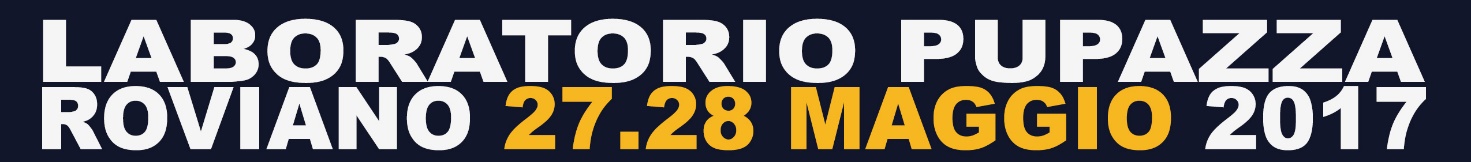 Il 27 e 28 maggio, presso il Museo della Civiltà Contadina Valle dell’Aniene di Roviano, si terrà un laboratorio di realizzazione della pupazza condotto da costruttori rovianesi, specialisti nell’allestimento di fantocci rituali. Un’occasione rara di accesso a saperi e tecniche della tradizione e di sperimentazione delle esperienze creative locali; una dimostrazione diretta di come queste pratiche si connettano al mondo festivo e ad un particolare orizzonte magico-simbolico. Un’opportunità non solo per gli studiosi di antropologia e gli appassionati di folclore, ma per tutti coloro che siano interessati a questo fenomeno - nei suoi aspetti creativi, tecnici, ludici - in funzione dell’ampliamento del proprio bagaglio di conoscenze in un ambito poco noto, non solo nei suoi momenti realizzativi, ma anche in quelli performativi (una volta costruita la pupazza viene fatta ballare e poi viene bruciata).   
I laboratori, adatti a qualsiasi fascia d’età, sono aperti a tutti e GRATUITI. Si terranno nella Sala Didattica e delle Mostre temporanee del Museo della Civiltà Contadina (Palazzo Brancaccio) con i seguenti orari: Sabato 14-17; Domenica 28 maggio 10-12;14-17I bambini sotto i dodici anni possono partecipare se accompagnati dai genitori o da un adulto.Le richieste di iscrizione dovranno pervenire all’indirizzo rovianomuseo@tiscali.it entro il 20 maggio 2017, specificando se si vuole partecipare ad una o più giornate. Per i ragazzi che hanno meno di 14 anni le richieste dovranno essere sottoscritte dai genitori. Il Comune ha stipulato una convenzione per il pernottamento, in un bed&breakfast sito a un paio di chilometri da Roviano (a 25 euro a notte, comprensivo di colazione). Nella richiesta indicare se si desidera pernottare.Per maggiori informazioni:www.museoroviano.itrovianomuseo@tiscali.it+39 0774 903023+39 320 6932279Scheda d’iscrizioneParteciperò al laboratorio nella giornata di [barrare]: Sabato 27 Maggio Domenica 28 MaggioPernottamento  SI          NOData _________________Firma(del genitore per minori di 14 anni)* Con la presente il sottoscritto solleva da ogni responsabilità civile e/o penale inerente la partecipazione all’iniziativa gli organizzatori dell'evento. Il sottoscritto dichiara di autorizzare all'utilizzazione in esclusiva di tutte le eventuali immagini video e fotografiche che verranno prodotte, allo scopo di divulgare la sopracitata attività. Acconsente inoltre al trattamento dei dati inseriti per fini esclusivamente istituzionali, ai sensi dell’art. 10 della legge 675/96.Nome CognomeData di nascitaResidenzaIndirizzo emailTelefono